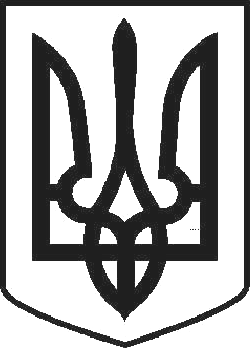 УКРАЇНАЧОРТКІВСЬКА МІСЬКА РАДА ТРИДЦЯТЬ ДЕВ’ЯТА СЕСІЯ СЬОМОГО СКЛИКАННЯРІШЕННЯвід 24 травня 2018 року	№ 1079м. ЧортківПро затвердження внесення змін до детального плану території житлового кварталупо вул. Дениса Січинського в м. ЧортковіРозглянувши протокол громадських слухань від 17.04.2018р., відповідно до ст. 8, 10, 16, 19, 24 Закону України  «Про регулювання містобудівної діяльності», ст. 12 Закону України «Про основи містобудування»,  керуючись п.42 ч.1 ст.26 Закону України «Про місцеве самоврядування в Україні», міська радаВИРІШИЛА:Затвердити внесення змін до детального плану території житлового кварталу по вул. Дениса Січинського в м. Чорткові.Копію рішення направити в відділ містобудування, архітектури та капітального будівництва міської ради.Контроль за виконанням рішення покласти на постійну комісію з питань містобудування, земельних відносин, екології та сталого розвитку міської ради.Міський голова	Володимир ШМАТЬКО